PROGRAM MODIFICATION FORM[X]	Undergraduate Curriculum Council  [ ]	Graduate CouncilSigned paper copies of proposals submitted for consideration are no longer required. Please type approver name and enter date of approval.  Contact Person (Name, Email Address, Phone Number)Addie Fleming, MNSc, RN, CCRN, CNE, ACUEafleming@astate.edu870-972-2973.Proposed Change (for undergraduate curricular changes please provide an 8-semester plan (appendix A), if applicable) The proposed change is the removal of CHEM 1052 and the addition of a new course, NRS 2342 Nursing Calculations and Terminology (see new course proposal form also being submitted). The CHEM 1052 course was on Semester 4 of the current plan of study. The new course, NRS 2342, needs to be in Semester 3 to be most beneficial to our students. With the removal of CHEM 1052 and addition of NRS 2342, the Plan of Study was realigned to be more student-friendly. It does not change the required progression of nursing courses.  It does however alter the suggested sequence of general education courses required for graduation. See the 8-semester plan in Appendix A. Required course progression wording also needs to be updated to reflect the biannual admissions now being conducted in the Traditional BSN program. Course progression is no longer identified by academic year (sophomore/junior/senior), but rather by semester in the program (first, second, third semester, etc.). Effective DateStarting Fall 2023 for Bulletin year 2023-2024Justification – Please provide details as to why this change is necessary. BSN Faculty voted to remove the requirement for CHEM 1052 as a support course for the BSN curriculum. Students obtain adequate knowledge of chemistry in the required general education chemistry courses (CHEM 1043 Fundamental Concepts of Chemistry and CHEM 1041 Fundamental Concepts of Chemistry Lab). Additional credit hours in chemistry have not proven to benefit the student, and faculty have identified that students need additional teaching regarding nursing specific calculation and terminology. Bulletin Changeshttps://catalog.astate.edu/preview_program.php?catoid=3&poid=685&returnto=75BEFORE:Appendix A, 8-Semester Plan(Referenced in #2 - Undergraduate Proposals Only)Instructions: Please identify new courses in italics.Arkansas State UniversityCollege of Nursing and Health ProfessionsBachelor of Science in Nursing2023-2024 Plan of StudyTotal Jr/Sr Hours	55	Total Degree Hours	122For Academic Affairs and Research Use OnlyFor Academic Affairs and Research Use OnlyProposal NumberNHP02CIP Code:  Degree Code:Modification Type: [ ]Admissions,  [ ]Curricular Sequence,  or  [X ]Other                  Department Curriculum Committee ChairCOPE Chair (if applicable)Department Chair Head of Unit (if applicable)                         College Curriculum Committee ChairUndergraduate Curriculum Council ChairDirector of Assessment (only for changes impacting assessment)Graduate Curriculum Committee Chair_Scott E. Gordon__________________ 1-26-23
College DeanVice Chancellor for Academic AffairsGeneral Education Committee Chair (if applicable)                         Instructions Please visit http://www.astate.edu/a/registrar/students/bulletins/index.dot and select the most recent version of the bulletin. Copy and paste all bulletin pages this proposal affects below. Please include a before (with changed areas highlighted) and after of all affected sections. *Please note: Courses are often listed in multiple sections of the bulletin. To ensure that all affected sections have been located, please search the bulletin (ctrl+F) for the appropriate courses before submission of this form.  Return to: Programs A-Z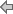 ADMISSION REQUIREMENTSCompletion of at least 30 semester hoursOverall GPA of 3.0Pre-req GPA of 3.0 completed by application deadlinePreadmission testingThe following courses must be completed with a “C” or higher prior to the application deadline:ENG 1003 Composition IENG 1013 Composition IIMATH 1023 College AlgebraPSY 2013 Intro to PsychologyBIO 2201/BIO 2203 Human Anatomy and Physiology I & LaboratoryAt least one of the following courses/labs:BIO 2221/BIO 2223  Human Anatomy and Physiology II & LaboratoryBIO 2101/BIO 2103 Microbiology for Nursing and Allied Health & LaboratoryCHEM 1041/CHEM 1043 Fundamental Concepts of Chemistry & LaboratoryAt least one of the following courses:HIST 2763 U.S. History to 1876HIST 2773 U.S. History since 1876POSC 2103 U.S. GovernmentEnglish Proficiency Requirements (see website for details)Consideration will be given for Spanish ProficiencyREQUIRED PROGRESSION OF COURSESStudents must maintain a “C” or higher in all required nursing courses in order to progress.  See Nursing Student Handbook for BSN grading scale. Prior to the beginning the junior year of the third semester in the nursing program, students must complete the following courses with a “C” or higher in addition to all nursing courses required during the first and second semester in the nursing program sophomore year as listed on the degree plan:BIO 2101 AND BIO 2103, Microbiology for Nursing and LaboratoryBIO 2201 AND BIO 2203, Anatomy and Physiology I and LaboratoryBIO 2221 AND BIO 2223 , Anatomy and Physiology II and LaboratoryCHEM 1041 AND CHEM 1043, Fundamental Concepts of Chemistry I and LaboratoryCHEM 1052, Fundamental Concepts of Organic and BiochemistryBy the end of the first semester of junior year third semester in the nursing program, students must have completed a 3-credit hour statistics course (2000 level or higher) with a grade of “C” or higher in addition to all nursing courses required as listed on the degree plan.A complete 8-semester degree plan is available at https://www.astate.edu/info/academics/degrees/REQUIRED PROGRESSION OF COURSESPrior to the beginning the junior year of the third semester in the nursing program, students must complete the following:BIO 2103 - Microbiology for Nursing and Allied Health Sem. Hrs: 3BIO 2101 - Microbiology for Nursing and Allied Health Laboratory Sem. Hrs: 1BIO 2203 - Human Anatomy and Physiology I Sem. Hrs: 3BIO 2201 - Human Anatomy and Physiology I Laboratory Sem. Hrs: 1BIO 2223 - Human Anatomy and Physiology II Sem. Hrs: 3BIO 2221 - Human Anatomy and Physiology II Laboratory Sem. Hrs: 1CHEM 1043 - Fundamental Concepts of Chemistry Sem. Hrs: 3CHEM 1041 - Fundamental Concepts of Chemistry Laboratory Sem. Hrs: 1CHEM 1052 - Fundamental Concepts of Organic and Biochemistry Sem. Hrs: 2NRS 2313 - Concepts of Nursing Practice Sem. Hrs: 3NRS 2322 - Foundations of Nursing Sem. Hrs: 2NRSP 2321 - Foundations of Nursing Practicum Sem. Hrs: 1NRS 2342 - Nursing Calculations and Terminology Sem. Hrs: 2NRS 2392 - Health Assessment Sem. Hrs: 2NRSP 2391 - Health Assessment Practicum Sem. Hrs: 1NRS 3463 - Pathophysiology Based Pharmacology I Sem. Hrs: 3NRS 2002 - Medical Surgical Nursing I Sem. Hrs: 2NRSP 2003 - Nursing Practicum I Sem. Hrs: 3NRS 2012 - Professional Role Development Sem. Hrs: 2UNIVERSITY REQUIREMENTS:See University General Requirements for Baccalaureate degreesFIRST YEAR MAKING CONNECTIONS COURSE:NRS 1123 - Making Connections Nursing Sem. Hrs: 3GENERAL EDUCATION REQUIREMENTS:See General Education Curriculum for Baccalaureate degrees Sem. Hrs: 35Students with this major must take the following:MATH 1023 - College Algebra Sem. Hrs: 3 or MATH course that requires MATH 1023 as a prerequisiteCHEM 1043 - Fundamental Concepts of Chemistry Sem. Hrs: 3 ANDCHEM 1041 - Fundamental Concepts of Chemistry Laboratory Sem. Hrs: 1ORCHEM 1013 - General Chemistry I Sem. Hrs: 3 ANDCHEM 1011 - General Chemistry I Laboratory Sem. Hrs: 1BIO 2103 - Microbiology for Nursing and Allied Health Sem. Hrs: 3BIO 2101 - Microbiology for Nursing and Allied Health Laboratory Sem. Hrs: 1PSY 2013 - Introduction to Psychology Sem. Hrs: 3SOC 2213 - Introduction to Sociology Sem. Hrs: 3Nine hours of Fine Arts or Humanities (Required Departmental Gen. Ed. Option)MAJOR REQUIREMENTS:NRS 2313 - Concepts of Nursing Practice Sem. Hrs: 3NRS 2322 - Foundations of Nursing Sem. Hrs: 2NRS 2342 - Nursing Calculations and Terminology Sem. Hrs: 2NRS 2392 - Health Assessment Sem. Hrs: 2NRS 2002 - Medical Surgical Nursing I Sem. Hrs: 2NRS 3103 - Medical Surgical Nursing II Sem. Hrs: 3NRS 3205 - Medical Surgical Nursing III Sem. Hrs: 5NRS 2012 - Professional Role Development Sem. Hrs: 2NRS 3463 - Pathophysiology Based Pharmacology I Sem. Hrs: 3NRS 3473 - Pathophysiology Based Pharmacology II Sem. Hrs: 3NRS 3422 - Essentials of Mental Health Nursing Sem. Hrs: 2NRS 3312 - Introduction to Nursing Research Sem. Hrs: 2NRS 4005 - Medical Surgical Nursing IV Sem. Hrs: 5NRS 4012 - Essentials of Obstetric Nursing Sem. Hrs: 2NRS 4022 - Essentials of Pediatric Nursing Sem. Hrs: 2NRS 4343 - Professional Nursing Community Sem. Hrs: 3NRS 4542 - Health Care Administration Sem. Hrs: 2NRS 4481 - Critical Decision Making and Testing Competencies in Nursing Sem. Hrs: 1NRSP 2321 - Foundations of Nursing Practicum Sem. Hrs: 1NRSP 2003 - Nursing Practicum I Sem. Hrs: 3NRSP 2391 - Health Assessment Practicum Sem. Hrs: 1NRSP 3105 - Nursing Practicum II Sem. Hrs: 5NRSP 3205 - Nursing Practicum III Sem. Hrs: 5NRSP 4006 - Nursing Practicum IV Sem. Hrs: 6NRSP 4016 - Nursing Practicum V Sem. Hrs: 6Sub-total: 71 73REQUIRED SUPPORT COURSES:BIO 2203 - Human Anatomy and Physiology I Sem. Hrs: 3BIO 2201 - Human Anatomy and Physiology I Laboratory Sem. Hrs: 1BIO 2223 - Human Anatomy and Physiology II Sem. Hrs: 3BIO 2221 - Human Anatomy and Physiology II Laboratory Sem. Hrs: 1CHEM 1052 - Fundamental Concepts of Organic and Biochemistry Sem. Hrs: 2Statistics elective (2000 level or higher) Sem Hrs: 3Sub-total: 13 11TOTAL REQUIRED HOURS: 122AFTER: Return to: Programs A-ZADMISSION REQUIREMENTSCompletion of at least 30 semester hoursOverall GPA of 3.0Pre-req GPA of 3.0 completed by application deadlinePreadmission testingThe following courses must be completed with a “C” or higher prior to the application deadline:ENG 1003 Composition IENG 1013 Composition IIMATH 1023 College AlgebraPSY 2013 Intro to PsychologyBIO 2201/BIO 2203 Human Anatomy and Physiology I & LaboratoryAt least one of the following courses/labs:BIO 2221/BIO 2223  Human Anatomy and Physiology II & LaboratoryBIO 2101/BIO 2103 Microbiology for Nursing and Allied Health & LaboratoryCHEM 1041/CHEM 1043 Fundamental Concepts of Chemistry & LaboratoryAt least one of the following courses:HIST 2763 U.S. History to 1876HIST 2773 U.S. History since 1876POSC 2103 U.S. GovernmentEnglish Proficiency Requirements (see website for details)Consideration will be given for Spanish ProficiencyREQUIRED PROGRESSION OF COURSESStudents must maintain a “C” or higher in all required nursing courses in order to progress.  See Nursing Student Handbook for BSN grading scale. Prior to the beginning of the third semester in the nursing program, students must complete the following courses with a “C” or higher in addition to all nursing courses required during the first and second semester in the nursing program as listed on the degree plan:BIO 2101 AND BIO 2103, Microbiology for Nursing and LaboratoryBIO 2201 AND BIO 2203, Anatomy and Physiology I and LaboratoryBIO 2221 AND BIO 2223 , Anatomy and Physiology II and LaboratoryCHEM 1041 AND CHEM 1043, Fundamental Concepts of Chemistry I and LaboratoryBy the end of the third semester in the nursing program, students must have completed a 3-credit hour statistics course (2000 level or higher) with a grade of “C” or higher in addition to all nursing courses required as listed on the degree plan.A complete 8-semester degree plan is available at https://www.astate.edu/info/academics/degrees/REQUIRED PROGRESSION OF COURSESPrior to the beginning of the third semester in the nursing program, students must complete the following:BIO 2103 - Microbiology for Nursing and Allied Health Sem. Hrs: 3BIO 2101 - Microbiology for Nursing and Allied Health Laboratory Sem. Hrs: 1BIO 2203 - Human Anatomy and Physiology I Sem. Hrs: 3BIO 2201 - Human Anatomy and Physiology I Laboratory Sem. Hrs: 1BIO 2223 - Human Anatomy and Physiology II Sem. Hrs: 3BIO 2221 - Human Anatomy and Physiology II Laboratory Sem. Hrs: 1CHEM 1043 - Fundamental Concepts of Chemistry Sem. Hrs: 3CHEM 1041 - Fundamental Concepts of Chemistry Laboratory Sem. Hrs: 1NRS 2313 - Concepts of Nursing Practice Sem. Hrs: 3NRS 2322 - Foundations of Nursing Sem. Hrs: 2NRSP 2321 - Foundations of Nursing Practicum Sem. Hrs: 1NRS 2342 - Nursing Calculations and Terminology Sem. Hrs: 2NRS 2392 - Health Assessment Sem. Hrs: 2NRSP 2391 - Health Assessment Practicum Sem. Hrs: 1NRS 3463 - Pathophysiology Based Pharmacology I Sem. Hrs: 3NRS 2002 - Medical Surgical Nursing I Sem. Hrs: 2NRSP 2003 - Nursing Practicum I Sem. Hrs: 3NRS 2012 - Professional Role Development Sem. Hrs: 2UNIVERSITY REQUIREMENTS:See University General Requirements for Baccalaureate degreesFIRST YEAR MAKING CONNECTIONS COURSE:NRS 1123 - Making Connections Nursing Sem. Hrs: 3GENERAL EDUCATION REQUIREMENTS:See General Education Curriculum for Baccalaureate degrees Sem. Hrs: 35Students with this major must take the following:MATH 1023 - College Algebra Sem. Hrs: 3 or MATH course that requires MATH 1023 as a prerequisiteCHEM 1043 - Fundamental Concepts of Chemistry Sem. Hrs: 3 ANDCHEM 1041 - Fundamental Concepts of Chemistry Laboratory Sem. Hrs: 1ORCHEM 1013 - General Chemistry I Sem. Hrs: 3 ANDCHEM 1011 - General Chemistry I Laboratory Sem. Hrs: 1BIO 2103 - Microbiology for Nursing and Allied Health Sem. Hrs: 3BIO 2101 - Microbiology for Nursing and Allied Health Laboratory Sem. Hrs: 1PSY 2013 - Introduction to Psychology Sem. Hrs: 3SOC 2213 - Introduction to Sociology Sem. Hrs: 3Nine hours of Fine Arts or Humanities (Required Departmental Gen. Ed. Option)MAJOR REQUIREMENTS:NRS 2313 - Concepts of Nursing Practice Sem. Hrs: 3NRS 2322 - Foundations of Nursing Sem. Hrs: 2NRS 2342 - Nursing Calculations and Terminology Sem. Hrs: 2NRS 2392 - Health Assessment Sem. Hrs: 2NRS 2002 - Medical Surgical Nursing I Sem. Hrs: 2NRS 3103 - Medical Surgical Nursing II Sem. Hrs: 3NRS 3205 - Medical Surgical Nursing III Sem. Hrs: 5NRS 2012 - Professional Role Development Sem. Hrs: 2NRS 3463 - Pathophysiology Based Pharmacology I Sem. Hrs: 3NRS 3473 - Pathophysiology Based Pharmacology II Sem. Hrs: 3NRS 3422 - Essentials of Mental Health Nursing Sem. Hrs: 2NRS 3312 - Introduction to Nursing Research Sem. Hrs: 2NRS 4005 - Medical Surgical Nursing IV Sem. Hrs: 5NRS 4012 - Essentials of Obstetric Nursing Sem. Hrs: 2NRS 4022 - Essentials of Pediatric Nursing Sem. Hrs: 2NRS 4343 - Professional Nursing Community Sem. Hrs: 3NRS 4542 - Health Care Administration Sem. Hrs: 2NRS 4481 - Critical Decision Making and Testing Competencies in Nursing Sem. Hrs: 1NRSP 2321 - Foundations of Nursing Practicum Sem. Hrs: 1NRSP 2003 - Nursing Practicum I Sem. Hrs: 3NRSP 2391 - Health Assessment Practicum Sem. Hrs: 1NRSP 3105 - Nursing Practicum II Sem. Hrs: 5NRSP 3205 - Nursing Practicum III Sem. Hrs: 5NRSP 4006 - Nursing Practicum IV Sem. Hrs: 6NRSP 4016 - Nursing Practicum V Sem. Hrs: 6Sub-total: 73REQUIRED SUPPORT COURSES:BIO 2203 - Human Anatomy and Physiology I Sem. Hrs: 3BIO 2201 - Human Anatomy and Physiology I Laboratory Sem. Hrs: 1BIO 2223 - Human Anatomy and Physiology II Sem. Hrs: 3BIO 2221 - Human Anatomy and Physiology II Laboratory Sem. Hrs: 1Statistics elective (2000 level or higher) Sem Hrs: 3Sub-total: 11TOTAL REQUIRED HOURS: 122Students requiring developmental course work based on low entrance exam scores (ACT, SAT, ASSET, COMPASS) may not be able to complete this program of study in eight (8) semesters. Students having completed college level courses prior to enrollment will be assisted by their advisor in making appropriate substitutions. A minimum of 122 credit hours, of which 45 hours must be upper division credit (3000-4000 level), is required for this degree (developmental courses are excluded). Mandatory state and institutional assessment exams will be required during your degree program. Failure to participate in required assessments may delay graduation.Students requiring developmental course work based on low entrance exam scores (ACT, SAT, ASSET, COMPASS) may not be able to complete this program of study in eight (8) semesters. Students having completed college level courses prior to enrollment will be assisted by their advisor in making appropriate substitutions. A minimum of 122 credit hours, of which 45 hours must be upper division credit (3000-4000 level), is required for this degree (developmental courses are excluded). Mandatory state and institutional assessment exams will be required during your degree program. Failure to participate in required assessments may delay graduation.Students requiring developmental course work based on low entrance exam scores (ACT, SAT, ASSET, COMPASS) may not be able to complete this program of study in eight (8) semesters. Students having completed college level courses prior to enrollment will be assisted by their advisor in making appropriate substitutions. A minimum of 122 credit hours, of which 45 hours must be upper division credit (3000-4000 level), is required for this degree (developmental courses are excluded). Mandatory state and institutional assessment exams will be required during your degree program. Failure to participate in required assessments may delay graduation.Students requiring developmental course work based on low entrance exam scores (ACT, SAT, ASSET, COMPASS) may not be able to complete this program of study in eight (8) semesters. Students having completed college level courses prior to enrollment will be assisted by their advisor in making appropriate substitutions. A minimum of 122 credit hours, of which 45 hours must be upper division credit (3000-4000 level), is required for this degree (developmental courses are excluded). Mandatory state and institutional assessment exams will be required during your degree program. Failure to participate in required assessments may delay graduation.Students requiring developmental course work based on low entrance exam scores (ACT, SAT, ASSET, COMPASS) may not be able to complete this program of study in eight (8) semesters. Students having completed college level courses prior to enrollment will be assisted by their advisor in making appropriate substitutions. A minimum of 122 credit hours, of which 45 hours must be upper division credit (3000-4000 level), is required for this degree (developmental courses are excluded). Mandatory state and institutional assessment exams will be required during your degree program. Failure to participate in required assessments may delay graduation.Students requiring developmental course work based on low entrance exam scores (ACT, SAT, ASSET, COMPASS) may not be able to complete this program of study in eight (8) semesters. Students having completed college level courses prior to enrollment will be assisted by their advisor in making appropriate substitutions. A minimum of 122 credit hours, of which 45 hours must be upper division credit (3000-4000 level), is required for this degree (developmental courses are excluded). Mandatory state and institutional assessment exams will be required during your degree program. Failure to participate in required assessments may delay graduation.Students requiring developmental course work based on low entrance exam scores (ACT, SAT, ASSET, COMPASS) may not be able to complete this program of study in eight (8) semesters. Students having completed college level courses prior to enrollment will be assisted by their advisor in making appropriate substitutions. A minimum of 122 credit hours, of which 45 hours must be upper division credit (3000-4000 level), is required for this degree (developmental courses are excluded). Mandatory state and institutional assessment exams will be required during your degree program. Failure to participate in required assessments may delay graduation.Students requiring developmental course work based on low entrance exam scores (ACT, SAT, ASSET, COMPASS) may not be able to complete this program of study in eight (8) semesters. Students having completed college level courses prior to enrollment will be assisted by their advisor in making appropriate substitutions. A minimum of 122 credit hours, of which 45 hours must be upper division credit (3000-4000 level), is required for this degree (developmental courses are excluded). Mandatory state and institutional assessment exams will be required during your degree program. Failure to participate in required assessments may delay graduation.Students requiring developmental course work based on low entrance exam scores (ACT, SAT, ASSET, COMPASS) may not be able to complete this program of study in eight (8) semesters. Students having completed college level courses prior to enrollment will be assisted by their advisor in making appropriate substitutions. A minimum of 122 credit hours, of which 45 hours must be upper division credit (3000-4000 level), is required for this degree (developmental courses are excluded). Mandatory state and institutional assessment exams will be required during your degree program. Failure to participate in required assessments may delay graduation.Semester 1Semester 1Semester 1Semester 1Semester 2Semester 2Semester 2Semester 2Course No.Course NameHrsGen EdCourse No.Course NameHrsGen EdENG  1003Composition I3XENG 1013Composition II3XMATH 1023College Algebra3XBIO  2223Human Anatomy and Physiology II3BIO	2203Human Anatomy and Physiology I3XBIO  2221Human Anatomy and Physiology II Lab1BIO	2201Human Anatomy and Physiology I Lab1XHIST 2763 orHIST 2773 orPOSC 2103US History to 1876 orUS History since 1876 orUS Government3XNRS 1123Making Connections Nursing (FYE)3XSOC  2213Introduction to Sociology3XPSY 2013Intro to Psychology3XART 2503 or MUS 2503 orTHEA 2503Fine Arts Fine Arts Visual or Fine Arts Musical or Fine Arts Theatre3XTotal Hours16Total Hours16Semester 3Semester 3Semester 3Semester 3Semester 4Semester 4Semester 4Semester 4Course No.Course NameHrsGen EdCourse No.Course NameHrsGen EdCHEM 1043Fundamental Concepts of Chemistry I 3XBIO 2103Microbiology for Nursing and Health Professions3XCHEM 1041Fund. Concepts of Chemistry I Lab1XBIO 2101Microbiology for Nursing and Health Professions Lab1XNRS  2313Concepts of Nursing3NRS  2002Medical Surgical Nursing I2NRS 2322Foundations of Nursing2NRSP 2003Nursing Practicum I3NRSP 2321Foundations of Nursing Practicum1NRSP 2003Nursing Practicum I3NRS	2392Health Assessment2NRS 3463Patho-Based Pharmacology I3NRSP 2391Health Assessment Practicum1NRS 2012Professional Role Development2NRS 2342Nursing Calculations and Terminology2Total Hours15Total Hours14Semester 5Semester 5Semester 5Semester 5Semester 6Semester 6Semester 6Semester 6Course No.Course NameHrsGen EdCourse No.Course NameHrsGen EdStatistics-any three hour course3NRS 3312Intro to Nursing Research2NRS 3103Medical Surgical Nursing II3NRS 3205Medical Surgical Nursing III5NRS 3422Essentials of Mental Health Nursing2NRSP 3205Nursing Practicum III5NRSP 3105Nursing Practicum II5ENG 2003 or ENG 2013 orPHIL 1103Humanities World Literature to 1660 or World Literature since 1660or Intro to Philosophy3XNRS  3473Patho-Based Pharmacology II3Total Hours16Total Hours15Semester 7Semester 7Semester 7Semester 7Semester 8Semester 8Semester 8Semester 8Course No.Course NameHrsGen EdCourse No.Course NameHrsGen EdNRS	4005Medical Surgical Nursing IV5NRS	4343Professional Nursing: Community3NRS	4012Essentials of Obstetric Nursing2NRS	4542Health Care Administration2NRSP 4006Nursing Practicum IV6NRS	4022Essentials of Pediatric Nursing2ENG 2003 orENG 2013 orPHIL 1103 orART 2503 orMUS 2503 orTHEA 2503Fine Arts or Humanities World Literature to 1660 or World Literature since1660 or Intro to Philosophy orFine Arts Visual orFine Arts Musical orFine Arts Theatre (select course not previously taken)3XNRSP 4016Nursing Practicum V6NRS	4481Critical Decision Making and Testing Competencies in Nursing1Total Hours16Total Hours14Graduation Requirements: (Revised 4.9.2018)Completion of HIST 2763 or HIST 2773 or POSCEnglish Proficiency (Grade of C or better in ENG 1003 and ENG 1013)2.00 GPA in Major2.00 GPA at ASU2.00 GPA OverallMaximum of 31 credit hours via correspondence, extension, examination, PLA, Military or similar means; CLEP (30 hrs max)45 JR/SR Hours after completing 30 hours122 Total Credit Hours18 of last 24 hours must be ASU-Jonesboro coursesMinimum of 57 hours from 4-year institutions32 Resident Hours if completing second degree and first degree was not from ASU-J